Vom: 			29.12.2017Thema: 	Agenda & EntscheidungenFür’s Projekttagebuch

Was ist besonders gut gelaufen? Was ist weniger gut gelaufen? Was hätte anders gemacht werden sollen und warum? Welche neuen Erkenntnisse haben wir gewonnen? Wie lief die Zusammenarbeit im Team und mit den Externen.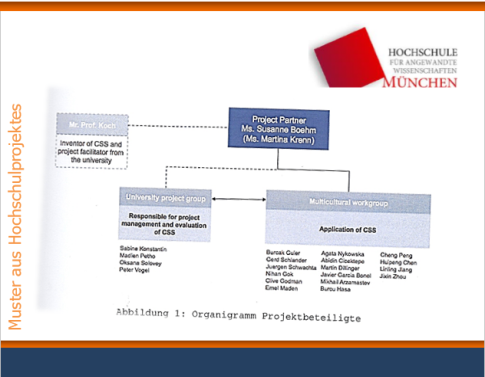 München, den 30.12.2017NameteilgenommenVerteilerlisteChiara MarchiJaTálita HorschutzJaVera MühlenbeckNein (30.12. nachgeholt)Sarina KaufmannJaThemaverantwortlichverantwortlichverantwortlichbisbis1. Entwurf Projektbericht durchgeschaut – Struktur und Inhalt zusammen analysiert2. Entwurf Projektbericht fertigStruktur Präsentation M5 organisiert1. Entwurf Projektbericht durchgeschaut – Struktur und Inhalt zusammen analysiert2. Entwurf Projektbericht fertigStruktur Präsentation M5 organisiert1. Entwurf Projektbericht durchgeschaut – Struktur und Inhalt zusammen analysiert2. Entwurf Projektbericht fertigStruktur Präsentation M5 organisiertalle02.01.201802.01.2018+/-ThemaEingeleitete Änderung